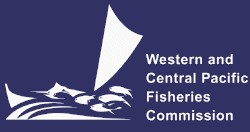 COMMISSION FIFTEENTH REGULAR SESSIONHonolulu, Hawaii, USA10 – 14 December 2018PROVISIONAL LIST OF DOCUMENTSWCPFC15-2018-03_rev3 12 December 2018_5pmMeeting Information and Working Papers12Subsidiary Body and IWG Summary Reports and Outcomes3Delegation Papers or Proposals4Finance and Administration Committee Papers                                       Informal  SWG Reports and drafts Observer PapersSecure site next pageWCPFC15 CCM Secure Section documentsMeeting Information and Working PapersRequired reports under the Convention and CMMsCCM Secure Section: Cooperating Non-Member requests for 2018CCM Secure Section: CMR related documents – covering 2017 activities10_rev1Potential target reference points for SouthPacific albacoreSPC-OFP5 Dec6.2.211Reference document for the review of CMM2017-01 and development of harvest strategies under CMM 2014-06 (bigye, yellowfin andskipjack tuna)Secretariat6 Nov6.312_rev2Evaluation of CMM 2017-01 for bigeye tuna, with additional evaluations for skipjack andyellowfin tunaSPC-OFP5 Dec6.3.113_rev1Minimum TRPs for WCPO yellowfin and bigeye tuna consistent with alternative LRP risklevelsYukio Takeuchi, Graham Pilling and JohnHampton SPC-OFP6 Nov6.3.214Selecting and Conditioning the OperatingModels for WCPO SkipjackScott R.[1], F. Scott [1], G. M. Pilling[1], J. Hampton[1] and N. Davies[2] [1] SPC-OFP [2]Te Takina Ltd.25 Oct6.3.315Performance indicators for comparingmanagement procedures using the MSEmodelling frameworkScott F.[1], R. Scott[1], N. Davies[2], G. M. Pilling[1] and J. Hampton[1] [1] SPC-OFP [2] Te Takina Ltd.25 Oct6.3.416Reference document for review of CMM 2017-08 and for the development of harvest strategies under CMM 2014-06 (Pacific bluefin tuna)9 Nov6.417Reference document for review of CMM 2005-03 and development of harvest strategies underCMM 2014-06 (North Pacific albacore)9 Nov6.518Reference document for the scientificinformation and development of Harvest Strategies for North Pacific Striped Marlin (Kajikia audax)20 Nov6.619{placeholder}20Key decisions for Managers and Scientists underthe Harvest Strategy Approach for WCPO tuna stocks and fisheriesSPC25 Oct721Terms of reference for a science managementdialogueSecretariat2 Nov7.422Reference document for bycatch mitigationCMM reviews9 Nov823Synopsis of SC14 summary report for agenda item 9.122 Nov9.124_rev1Reference Paper for TCC14 Recommendations for Agenda 9.3 – revision 17 Dec9.325Synopsis of Additional Information submittedby CCMs as a reply to TCC14 provisional CMR30 Nov10.126Report from the Independent Panel to review theCompliance Monitoring Scheme7 Mar10.2.127ASummary of CMS IWG Comments on theReport from the Independent Review of the CMS28 Aug10.2.127BCompilation of CMS IWG Comments on the“Draft list of principles document”10 Sept10.2.128WCPFC IUU Vessel List for 201914 Nov1129Draft Medium term corporate plan20 Nov13.130Kobe Process14 Nov13.231Report to WCPFC on Progress of the Project Sustainable Management of Tuna Fisheries and Biodiversity Conservation in the ABNJ20 Nov13.3.132Pacific Tuna Tagging Programme28 Nov13.3.233Project 35b: WCPFC Tuna Tissue Bank28 Nov13.3.334Update on WPEA Project26 Nov13.3.435Reference paper for ERandEMWG3 recommendations for Agenda Item 9.48 Dec9.4 36  Chairs paper for agenda 6.10 Dec        6.3discussions regarding CMMS 2010-05and 2015-02Chair of the SPA-VIWGFAC12Report of the 12th Finance andAdministration Committee12FAC_SRF IWGReport from the Chair of the SpecialRequirements Fund IntersessionalWorking Group (SRF IWG) to the Finance and Administration Committee (FAC) of WCPFCChair of the SRF IWG of the FAC9 Nov5.2WCPFC15-2018-TitleDate of issueAgendaItemDP01_rev1Proposal for amending Conservation and ManagementMeasure 2017-01 for the use of non-entangling FADs inWCPFC FisheriesEuropean Union13 Dec6.3.1DP02Discussion paper - possible future amendments toWCPFC Conservation and Management Measure onMarine Pollution (CMM 2017-04)Canada13 Nov4DP03Proposal for definition of Fish Aggregating DeviceUnited States of America13 Nov6.3.1DP04Proposal on bigeye longline catch limits in longline fisheries: Conservation and Management Measure onTropical TunasUnited States of America13 Nov6.3.1DP05Amendment to CMM 2017-05 to expand the requirement for IMO NumbersUnited States of America13 Nov4DP06_rev2Revisions to CMM 2008-03 Conservation andManagement Measure of Sea TurtlesUnited States of America13 Dec8.5DP07Amendments to the WCPFC Regional Observer Programme Minimum Standard Data Fields United States of America13 Nov8.5DP08Views on Tropical Tuna CMMFFA Member CCMs13 Nov6.3.1DP09Views on paragraphs 28 and 44 of CMM 2017-01FFA Member CCMs13 Nov6.3.1DP10Proposal for establishing a target reference point forsouth Pacific albacoreFFA Member CCMs13 Nov6.2.2DP11_rev1Comments on the Working Draft Text for theCompliance Monitoring Scheme - revision 1FFA Member CCMs17 Nov10.2.2DP12Views on the implementation of CMM 2013-06 (CMM Criteria for the Consideration of Conservation andManagement Measures)FFA Member CCMs13 Nov4DP13_rev1Draft Resolution on Labour Standards for Crew onFishing VesselsFFA Member CCMs13 Nov4DP14Transhipment regulation: Review of CMM 2009-06FFA Member CCMs13 Nov9.3DP15Considerations for SIDS to host WCPF CommissionMeetingsFFA Member CCMs13 Nov1.3.2DP16Seabird Interaction Mitigation: Amendment of CMM2017-06New Zealand13 Nov8.4DP16_rev1NZ proposal changes to CMM17-06_seabirdsNew Zealand12 Dec8.4DP17Proposed changes to Conservation and ManagementMeasure 2009-02 on the application of high seas FADclosures and catch retentionRepublic of Korea14 Nov6.3.1DP18Purse seine fishing activity in PNA watersParties to the Nauru Agreement (PNA)26 Nov6.3.1DP19Update of TCC WorkplanTCC Vice-Chair30 Nov4DP20Letter regarding implementation of CMM 2017-01 paragraph 29United States of America4 Dec6.3.1DP21Report of the European Union on Article 30 of theConvention and Resolution 2008-01 of WCPFCEuropean Union4 Dec5.1DP22RE: Letter regarding implementation of CMM 2017-01paragraph 29Japan4 Dec6.3.1DP23Supplementary letter regarding implementation of CMM2017-01 paragraph 29United States of America6 Dec6.3.1DP24Notification regarding WCPFC/IATTC overlap areachoiceFrance7 Dec6.3DP25Proposal for amending Conservation and Management Measure for Pacific Bluefin Tuna (CMM2017-08) Japan8 Dec6.4.1DP26Proposal to amend the financial Regulations for the effective participation of SIDSFFA Member CCMs9 Dec5.2DP27Proposal to amend the Rules of Procedures – Rule 36FFA Member CCMs9 Dec1.3.2DP28Information paper on Interim Harvest Strategies forTropical Tuna in Archipelagic waters of Indonesia - updateIndonesia9 Dec6.3DP29  Bigeye Longline Catch Limit finalIndonesia10 Dec6.3DP30rev1Proposed recommendation - agenda 1.3.2 - SIDS  hosting - FFA Member CCMs13 Dec5.1DP31High Seas Boarding and Inspection Authorities of the Fishing Vessel.United States of America10 Dec4WCPFC15-2018TitleDate ofissueAgendaItemWCPFC15-2018- SRF _VIWG01Proposed outcomes related to the Strategic Investment Plan11 DecWCPFC15-2018-FAC_SRF IWGFAC_SRF IWG Report to WCPFC15 and FAC12_(11 Dec 2018)  Report from the Chair of the Special Requirements Fund      9 Nov/      11 Dec12WCPFC15-2018-final CMR (adopted) Final CMR Report11 Dec10.1WCPFC15-2018-IWGShark_01     7th Draft_rev1 CMM for Sharks (edited Tues night)12 Dec8.1WCPFC15-2018-CMS IWG_01Review Of The WCPFC Compliance Monitoring Scheme CMS IWG Working Draft Text – revision 3_with edits from FFA-US13 Dec  10.2WCPFC15-2018-CNM _SWG01SWG CNM Report (Final)13 Dec3.3WCPFC15-2018-SWG TCC Work Plan (adopted) SWG TCC WORK PLAN 2019-2021 (adopted)13 Dec4WCPFC15-2018-HS-SWGTOR-01Draft TOR for the Science Management Dialogue - SWG 12 December - final13 Dec7.4WCPFC15-2018-SPalbTRPSWG_01Report on South Pacific Albacore TRP based on agreed outcomes of the Small Working Group (Final)13 Dec6.2.2WCPFC15-2018-TitleDate ofissueAgendaItemIP01Summary from Part 2 CMM 2013-07 paragraph 19 annual reports(WCPFC-TCC14-2018-11 Secure section – see AR Pt 2 page)31 July5IP02Trends in the South Pacific AlbacoreLongline and Troll FisheriesBrouwer S [1], G. Pilling[1], P. Williams[1] and the WCPFC Secretariat[1] SPC-OFP22 Oct6.2IP03Summary of CCM reporting under southPacific albacore CMMsSecretariat and SPC-OFP14 Sep6.2IP04_rev1An assessment of the number of vesselsfishing for south Pacific albacore south of 20SStephen Brouwer, Graham Pilling, PeterWilliams SPC-OFP5 Nov6.2IP05Summary of the Reports received underTropical Tuna CMMs - from 2017 to2018 (update of TCC14-IP07)Secretariat15 Nov6.3IP06Catch and effort tables on tropical tunaCMMs - prepared by SPC-OFP (update of TCC14-IP08)Secretariat and SPC-OFP6 Nov6.3IP07Compiled information on Pacific bluefin tuna fishing effort and catch (TCC14-2018-IP12_rev1) Secretariat29 Sept6.4IP08Updated information on NP Albacore effort data (TCC14-2018-IP11)Secretariat6 Sept6.5IP09Agreed workplan for the adoption ofHarvest Strategies under CMM 2014-06(WCPFC14 Attachment L)7 Feb6/7IP1010th Annual Report of the Regional Observer Programme (TCC14-2018- RP02)   Secretariat2 SeptIP11Summary of Notifications to WCPFC ofCharter, Lease or other mechanismsSecretariat28 NovIP12The western and central Pacific tunafishery: 2017 Overview and status of stocks  SPC-OFP5 NovIP13Information to support the Commission'sreview of funding mechanisms for IATTC/WCPFC cross endorsement training   Secretariat15 NovWCPFC15-2018-TitleDate of issueAgendaItemOP01Position statement to WCPFC15OPRT30 OctOP02Position statement to WCPFC15International Seafood SustainabilityFoundation (ISSF)7 NovOP03Information paper - Alternative options toenable SIDS to host WCPFC meetingsPew, WWF, Birdlife, EDF, IELP, ANCORSand IPNLF7 Nov1.3.2OP04Position statement to WCPFC15Pew Charitable Trusts (Pew)13 NovOP05Letter to WCPFC on sustainability of tunastocksSubmission by International SeafoodSustainability Foundation (ISSF)26 NovOP06Position Statement to WCPFC15International Game Fish Association29 NovOP07Position statement to WCPFC15World Wide Fund for Nature (WWF)29 NovOP08Drifting Fish Aggregating Devices (FADs): Definitions, Obligations and Responses3 DecAustralian National Centre for OceanResources and Security (ANCORS)OP09Position Statement to WCPFC15International Pole and Line Foundation5 DecOP10A global analysis of allocation intransboundary tuna fisheries management Australian National Centre for Ocean Resources and Security (ANCORS)6 DecOP11Tracking Purse Seine Transshipment in theWCPO: Preliminary FindingsAustralian National Centre for OceanResources and Security (ANCORS)6 DecOP12 2018 Non Entangling FADs InfographicInternational Seafood Sustainability Foundation (ISSF) 10 Dec 6.3OP13 FAD Best PracticesInternational Seafood Sustainability Foundation (ISSF) 10 Dec 6.3OP14Communique of a Civil Society Organisations Round Table on Pacific FisheriesWorld Wide Fund for Nature (WWF) 11Dec 4OP15 Side Event - FADs Presentation Koehler International Seafood Sustainability Foundation (ISSF)11 Dec 6.3OP16 Report on the Pacific Albacore Troll Fishery in the WCPFA - Ocean Friends Against Driftnets11 DecOP17A new method using AIS data to obtain independent compliance data .12 DecOP18WCPFC GFW-Birdlife night assessment12 DecOP19CNM Information Submitted by Nicaragua12 DecSymbolTitleDate ofissueAgendaItemWCPFC-TCC14-2018-RP09_rev1Review of integrity of Secretariat’s VMS data and Secretariats review of integrity of IMS and RFV (secure section)8 DecFAC12WCPFC-TCC14-2018-07 Att 3MXMexico request to renew CNM status for201928 Jun3.3WCPFC-TCC14-2018-07 Att 3LRLiberia request to renew CNM status for201924 Jul3.3WCPFC-TCC14-2018-07 Att 3PAPanama request to renew CNM status for201922 Jun3.3WCPFC-TCC14-2018-07 Att 3VNVietnam request to renew CNM status for201912 Aug3.3WCPFC-TCC14-2018-07 Att 3THThailand request to renew CNM status for201911 Jul3.3WCPFC-TCC14-2018-07 Att 3NINicaragua request to renew CNM status for201921 July3.3WCPFC15-2018-07 Att 4Letters sent by WCPFC to CNM applicants post-TCC1422 Oct3.3WCPFC15-2018-07 Att 4_THAdditional information for Thailands CNMrequest for 201912 Nov3.3WCPFC15-2018-07 Att 4_PAAdditional information for Panamas CNMrequest for 20198 Dec3.3SymbolTitleDateof issueAgendaItemProvisional CMRProvisional CMRProvisional CMRProvisional CMRWCPFC-TCC14-2018- pCMR2018 Provisional CMR Executive Summarycovering 2017 activities - agreed by TCC1410 Oct10.1WCPFC-TCC14-2018- pCMR_ExcelMS Excel export of provisional CMR covering2017 activities with TCC14 agreed outcomes10 Oct10.1WCPFC15-2018-pCMR02MS Excel export of provisional CMR withadditional information and requests for change of compliance status from CCMs30 Nov10.1WCPFC15-2018-pCMR- AddInfo_SBSB additional info related to provCMR submittedpost-9 Nov 20183 Dec10.1WCPFC15-2018-pCMR- AddInfo_PAPA additional info related to provCMR submittedpost-9 Nov 20188 Dec10.1WCPFC15-2018-finalCMRDraft Compliance Monitoring Report Final_rev111 Dec10.1